Experiência da EquipeTipos de projetos, escopo e temas tecnológicos associados do PPI4.0	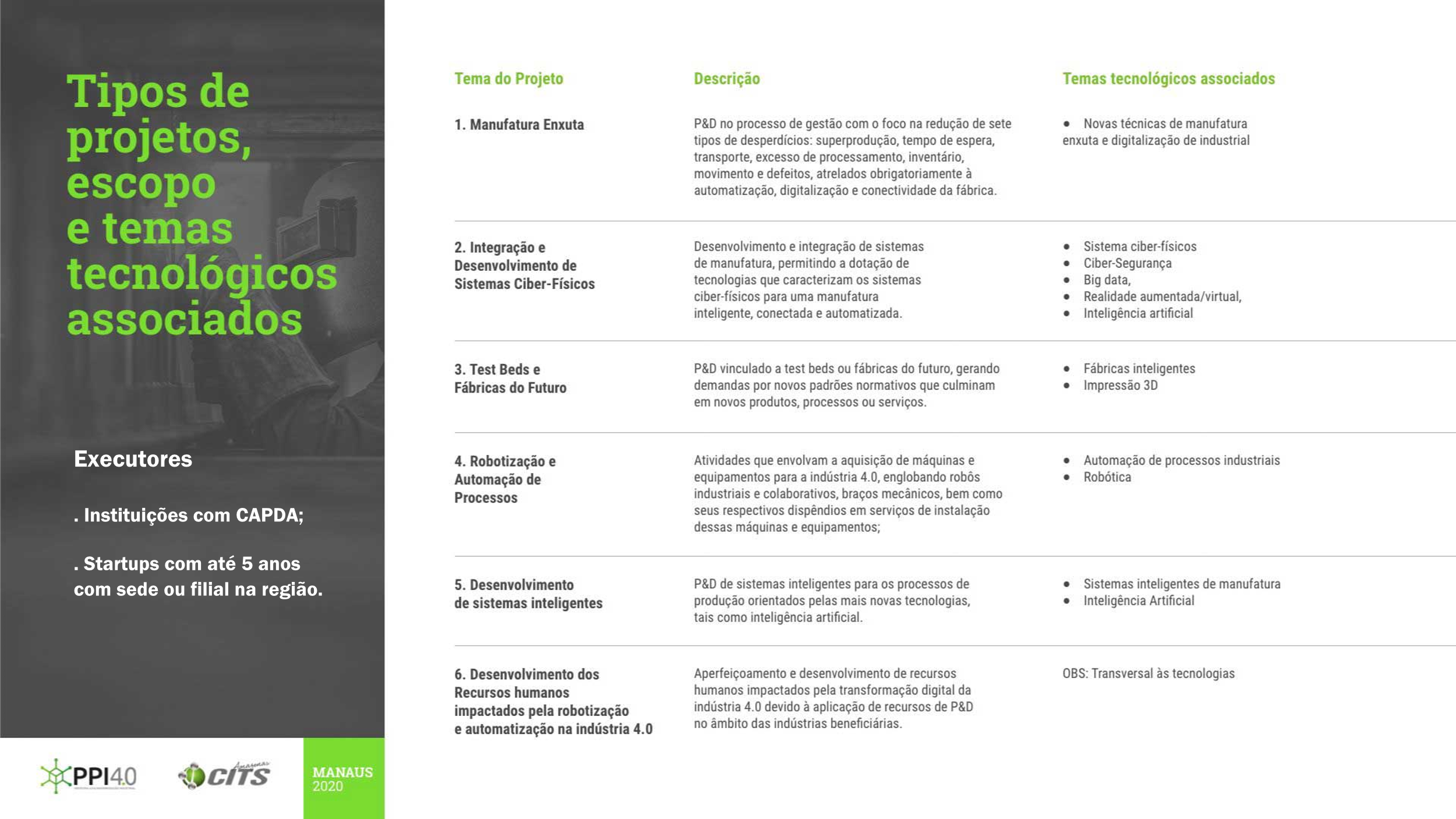 Quantidade de Colaboradores do ICTQuantidade de colaboradores com Expertise em Indústria 4.0Expertise do time em quais áreasInformações relevantes